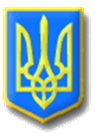 ЛИТОВЕЗЬКА СІЛЬСЬКА РАДАВОЛОДИМИРСЬКОГО РАЙОНУ ВОЛИНСЬКОЇ ОБЛАСТІ  Тридцять перша  сесія  восьмого скликанняР І Ш Е Н Н ЯВід  30 березня  2023 року                     с. Литовеж                                      № 31/46Про приватизацію житла     Керуючись ЗУ «Про місцеве самоврядування в Україні», ЗУ «Про приватизацію державного житлового фонду», Закону України «Про забезпечення реалізації житлових прав мешканців гуртожитків», розглянувши письмову заяву Якобчук Наталії Василівни про приватизацію жилого будинку, що знаходиться за адресою: с.Литовеж, вул.Миру,22. Володимирського району, Волинської області, Литовезька сільська рада В И Р І Ш И ЛА:1. Надати дозвіл громадянці Якобчук Наталії Василіви на приватизацію  будинку №22, що знаходиться за адресою: с.Литовеж, вул.Миру,22. Володимирського району, Волинської області та перебуває у комунальній власності Литовезької  сільської ради.2. Громадянці Якрбчук Наталії Василівни  звернутись до органів реєстрації речових прав здійснити заходи щодо внесення відомостей до Державного реєстру речових прав на нерухоме майно. Сільський голова                                                                      Олена КАСЯНЧУК